活动布景租赁公告一、项目名称：活动布景租赁公告二、项目编号：BSBJ20220305三、采购方式：自行租赁（竞争性谈判）四、采购货物或服务情况: 1、采购主要内容：即将承办贵州省文化和旅游厅直属机关团工委庆祝建团100周年文艺汇演主题活动，需租赁LED背景屏、灯光设备、音响话筒设备、舞台雾机等。2、采购数量：/ 3、采购预算：35000元 4、最高限价：35000元5、简要技术要求、服务和安全要求：详见附件6、交货时间：租赁方指定交付地点 7、交货地点：租赁方指定交付地点 8、其他事项（如样品提交、现场踏勘等）：/。 五、磋商供应商资格要求： 1、符合国家相关法律法规规定2、特殊资格要求：无 六、提交文件及地址：于2022年4月29日之前交至贵州文化旅游职业学院七、供应商应根据要求编制文件，包括但不限于以下内容：1、有效的工商营业执照、税务登记证、组织机构代码证（或三证合一，均需副本复印件加盖公章）；2、报价一览表（须含分项报价）；八、采购人信息： 九、评标原则：报价一览表所报总价为供应商最终报价，完全符合我校需求的报价最低者中标。采购人名称 贵州文化旅游职业学院（中专部）联系地址 清镇市百花路149号  项目联系人 黄老师 联系电话 15580806985序号名称图片规格数量单位备注1LED屏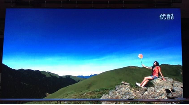 长10米 高5米 1块  长2米 高4.5米 4块86平方含背架 电缆2音响系统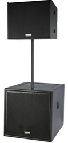 2全频音响        2超低音箱        2返送音响      1套配备6只无线话筒3摇头灯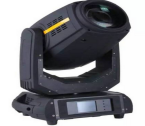 350光束摇头的20台4面光灯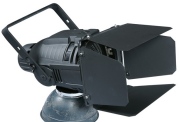 20台5染色灯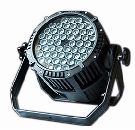 20台6薄雾机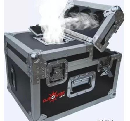 2台7雷亚架   （灯光架）2套8搭和拆10人9运输4车次	合计：35000元	合计：35000元	合计：35000元	合计：35000元	合计：35000元	合计：35000元	合计：35000元